Ո Ր Ո Շ ՈՒ Մ
07 հոկտեմբերի 2022 թվականի   N 602 ՎԱՆԱՁՈՐ ՔԱՂԱՔԻ ԶԵՅԹՈՒՆԻ ՓՈՂՈՑ ԹԻՎ 3/6 ՀԱՍՑԵԻՆ ԿԻՑ ԳՏՆՎՈՂ ՀՈՂԱՄԱՍԻՆ ՆՈՐ ՓՈՍՏԱՅԻՆ ՀԱՍՑԵ ՏՐԱՄԱԴՐԵԼՈՒ ՄԱՍԻՆ  Հիմք ընդունելով անշարժ գույքերի հասցեներ տրամադրելու մասին որոշման քաղվածքը, ղեկավարվելով ՀՀ կառավարության 2021 թվականի փետրվարի 25-ի թիվ 233-Ն որոշմամբ հաստատված կարգի 29-րդ կետի 1-ին ենթակետով` որոշում եմ.Վանաձոր քաղաքի Վանաձոր քաղաքի Զեյթունի փողոց թիվ 3/6 հասցեին կից գտնվող 0․05349հա մակերեսով հողամասին տրամադրել նոր փոստային հասցե՝ Վանաձոր Վանաձոր ք., Զեյթունի փողոց, 3/8 հողամաս:ՀԱՄԱՅՆՔԻ ՂԵԿԱՎԱՐԻ  ՊԱՇՏՈՆԱԿԱՏԱՐ՝     ԱՐԿԱԴԻ  ՓԵԼԵՇՅԱՆ Ճիշտ է՝ԱՇԽԱՏԱԿԱԶՄԻ ՔԱՐՏՈՒՂԱՐԻ
ԺԱՄԱՆԱԿԱՎՈՐ ՊԱՇՏՈՆԱԿԱՏԱՐ		           	   Հ․ ՎԻՐԱԲՅԱՆ
ՀԱՅԱՍՏԱՆԻ ՀԱՆՐԱՊԵՏՈՒԹՅԱՆ ՎԱՆԱՁՈՐ ՀԱՄԱՅՆՔԻ ՂԵԿԱՎԱՐ
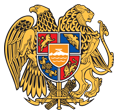 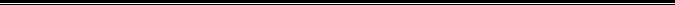 Հայաստանի Հանրապետության Լոռու մարզի Վանաձոր համայնք
Ք. Վանաձոր, Տիգրան Մեծի 22, Ֆաքս 0322 22250, Հեռ. 060 650044, 060 650040 vanadzor.lori@mta.gov.am, info@vanadzor.am